PREDSEDA  NÁRODNEJ  RADY  SLOVENSKEJ  REPUBLIKYČíslo: CRD-258/2017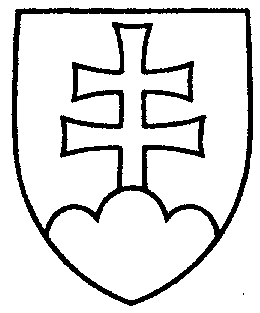 433ROZHODNUTIEPREDSEDU NÁRODNEJ RADY SLOVENSKEJ REPUBLIKYzo 6. februára 2017o neospravedlnení neúčasti poslancov Národnej rady Slovenskej republiky v súvislosti s vykázaním z rokovacej sály za mesiac január 2017        K o n š t a t u j e m, že        -  podľa záznamu o vykázaní poslancov z rokovacej sály boli podľa § 32 ods. 4 zákona Národnej rady Slovenskej republiky č. 350/1996 Z. z. o rokovacom poriadku Národnej rady Slovenskej republiky v znení neskorších predpisov z rokovania 12. schôdze Národnej rady Slovenskej republiky v mesiaci január 2017 vykázaní z rokovacej sály poslanci Národnej rady Slovenskej republiky           Milan MAZUREK    (ĽS Naše Slovensko)           dňa 31. januára 2017        Stanislav MIZÍK      (ĽS Naše Slovensko)           dňa 31. januára 2017; - v súlade s § 32 ods. 6 zákona Národnej rady Slovenskej republiky
č. 350/1996 Z. z. o rokovacom poriadku Národnej rady Slovenskej republiky v znení neskorších predpisov vykázanie z rokovacej sály sa považuje za neospravedlnenú neúčasť na rokovacom dni schôdze Národnej rady Slovenskej republiky.Andrej   D a n k o   v. r.